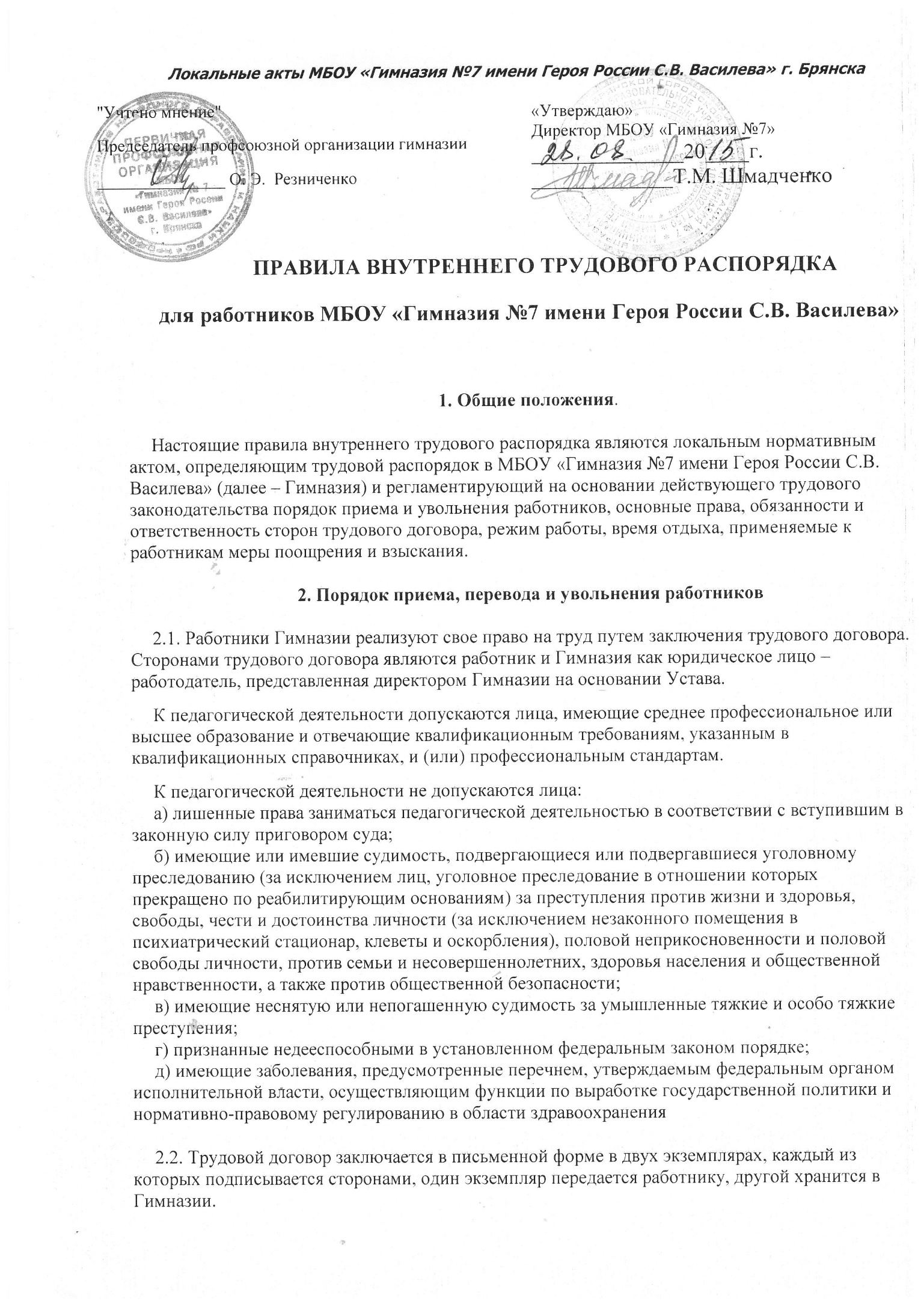 2.3.  Трудовой договор между работником и работодателем заключается по общему правилу на неопределенный срок.Трудовой договор на определенный срок не более 5 лет (срочный трудовой договор) заключается: - на время исполнения обязанностей отсутствующего работника, за которым сохраняется место работы;- на время выполнения временных (до двух месяцев) работ;- на время выполнения сезонных работ, обусловленных природными условиями определенного периода (сезона);- для проведения работ, выходящих за рамки обычной деятельности Гимназии и имеющих временный характер;- для проведения работ, связанных с заведомо временным расширением объема оказываемых услуг;- с лицами, применяемыми для выполнения заведомо определенной периодом времени работы, когда ее завершение не может быть определено конкретной датой;- в других случаях, предусмотренных федеральным законодательством.Срочный трудовой договор на срок до 5 лет действия определяется соглашением сторон. При этом работодатель не вправе требовать заключения срочного трудового договора на определенный срок, если работа носит постоянный характер.Трудовой договор на определенный срок не более 5 лет (срочный трудовой договор) может заключаться по соглашению сторон:- с поступающими на работу пенсионерами по возрасту, а также с лицами, которым по состоянию здоровья в соответствии с медицинским заключением разрешена работа исключительно временного характера;- для проведения неотложных работ по предотвращению и устранению последствий чрезвычайных обстоятельств;- с заместителями директоров;- с лицами, обучающимися по очной форме обучения;- с лицами, поступающими на работу по совместительству.2.4.  По соглашению сторон при заключении трудового договора в нем может быть предусмотрено условие об испытании работника в целях проверки его соответствия поручаемой работе. Срок испытания не может превышать трех месяцев, а для заместителей директора – шести месяцев. При заключении трудового договора на срок от двух до шести месяцев испытание не может превышать двух недель. Испытание не устанавливается: - для беременных женщин и женщин, имеющих детей в возрасте до полутора лет; несовершеннолетних лиц;- лиц, окончивших образовательное учреждение профессионального образования и поступающих на работу по полученной специальности впервые в течении года со дня окончания образовательного учреждения;- лиц, приглашенных на работу в порядке перевода;- лиц, заключающих трудовой договор на срок до двух месяцев.    2.5. При заключении трудового договора работник предоставляет руководителю Гимназии следующие документы: 1) паспорт или иной документ, удостоверяющий личность;2) трудовую книжку, за исключением случаев, когда трудовой договор заключается впервые или работник поступает на работу на условиях совместительства; 3) страховое свидетельство государственного пенсионного страхования; 4) документ об образовании, квалификации, наличии специальных знаний; 5) документы воинского учета — для военнообязанных и лиц, подлежащих призыву на военную службу; 6) медицинское заключение (медицинская книжка) об отсутствии противопоказаний по состоянию здоровья для работы в образовательном учреждении. 7) справку о наличии (отсутствии) судимости и (или) факта уголовного преследования либо о прекращении уголовного преследования по реабилитирующим основаниям, выданную в порядке и по форме, которые устанавливаются федеральным органом исполнительной власти, осуществляющим функции по выработке и реализации государственной политики и нормативно - праовому регулированию в сфере внутренних дел.  Запрещается требовать от лица, поступающего на работу, документы помимо предусмотренных Трудовым кодексом, иными федеральными законами, указами Президента Российской Федерации и постановлениями Правительства Российской Федерации.При заключении трудового договора впервые трудовая книжка и страховое свидетельство государственного пенсионного страхования оформляются работодателем.В случае отсутствия у лица, поступающего на работу, трудовой книжки в связи с ее утратой, повреждением или по иной причине работодатель обязан по письменному заявлению этого лица (с указанием причины отсутствия трудовой книжки) оформить новую трудовую книжку.2.6. До подписания трудового договора при приеме на работу (а также при переводе работающего работника на другую работу в Гимназии) администрация Гимназии обязана ознакомить работника под роспись:- с Уставом Гимназии и коллективным договором;- с настоящими правилами внутреннего трудового распорядка;- локальными нормативными актами, непосредственно связанными с трудовой деятельностью работника;- проинструктировать по охране труда и технике безопасности, производственной санитарии и гигиене, противопожарной безопасности и организации охраны жизни и здоровья детей. Инструктаж оформляется в журнале установленного образца.Работник обязан знать свои трудовые права и обязанности. Работник не несет ответственность за невыполнение требований нормативно-правовых актов, с которыми не был ознакомлен, либо не мог ознакомиться при надлежащей с его стороны добросовестности.2.7. Прием на работу оформляется приказом директора, изданным на основании заключенного трудового договора. Приказ объявляется работнику под расписку в трехдневный срок. 2.8. В соответствии с приказом о приеме на работу администрация Гимназии обязана в пятидневный срок сделать запись в трудовой книжке работника.На работающих по совместительству трудовые книжки ведутся по основному месту работы.2.9. На каждого работника ведется личное дело, состоящее из заверенной копии приказа о приеме на работу, копии документа об образовании и (или) профессиональной подготовке, копий документов о переводах, поощрениях, повышений квалификации и аттестации работника. Копия приказа о взыскании храниться в личном деле работника только в течении срока действия взыскания. Здесь же храниться один экземпляр письменного трудового договора.Личное дело работника хранится в Гимназии в месте, исключающем доступ других лиц, постоянно, а после увольнения – до достижения работником возраста 75 лет, после чего подлежит уничтожению.2.10. Постоянный или временный перевод работника на другую работу в Гимназии осуществляется только с его письменного согласия.До перевода работника на другую работу в Гимназии администрация Гимназии обязана ознакомить его под роспись:- с локальным нормативными актами, непосредственно связанными с трудовыми обязанностями на новом месте работы;- проинструктировать по охране труда и технике безопасности, производственной санитарии и гигиене, противопожарной безопасности и организации охраны жизни и здоровья детей на новом месте работы. Инструктаж оформляется в журнале в установленном порядке.Без согласия работника допускается временный перевод в случаях возникновения чрезвычайных обстоятельств, в т.ч. в любых исключительных случаях, ставящих под угрозу жизнь, здоровье и нормальные жизненные условия всех детей или их части, для предотвращения указанных случаев или устранения их последствий. Условия и сроки такого перевода определяется ст.722    Трудового кодекса РФ (далее – ТК РФ). Отказ работника от перевода в указанных случаях является нарушением трудовой дисциплины. 2.11. Работник имеет право расторгнуть трудовой договор в одностороннем порядке, предупредив об этом работодателя в письменной форме не позднее чем за две недели, если иной срок не установлен законодательством. По истечении срока предупреждения об увольнении работник вправе прекратить работу. По соглашению между работником и работодателем трудовой договор может быть расторгнут и до истечения срока предупреждения об увольнении. Прекращение (расторжение) трудового договора по другим причинам возможно только по основаниям и с соблюдением гарантий, порядка и процедур, предусмотренных ТК РФ. 2.12. Днем увольнения считается последний день работы.В день увольнения администрация Гимназии обязана выдать работнику его трудовую книжку с внесенной в нее и заверенной печатью Гимназии записью об увольнении, а также произвести с ним окончательный расчет. Записи о причинах увольнения в трудовую книжку должны производиться в точном соответствии с формулировками ТК РФ со ссылкой на соответствующую статью и пункт. 3. Основные права и обязанности работников.3.1. Работник Гимназии имеет права и несет обязанности, вытекающие из условий трудового договора и предусмотренные его должностной инструкцией, локальными нормативными актами Гимназии, коллективным договором, соглашениями, иными актами, содержащими нормы трудового права, а также все иные права и обязанности, предусмотренные ст. 21 ТК РФ и, для соответствующих категорий работников, другими статьями ТК РФ и федеральных законов. 3.2. Работник Гимназии имеет право на:3.2.1. Предоставление ему работы, обусловленной трудовым договором. 3.2.2. Рабочее место, соответствующее государственным нормативным требованиями охраны труда и условиями, предусмотренными коллективным договором. 3.2.3. Своевременную и в полном объеме выплату заработной платы, исчисляемой в соответствии с применяемой в Гимназии системой оплаты труда. 3.2.4. Отдых, обеспечиваемый установлением нормальной продолжительности рабочего времени, сокращенного рабочего времени для отдельных категорий работников, предоставлением перерывов в течении рабочего дня, одного выходного дня в течение недели, нерабочих праздничных дней, оплачиваемых отпусков установленной продолжительности и, для педагогических работников, длительного отпуска продолжительностью до одного года в установленном порядке.3.2.5. Полную и достоверную информацию об условиях труда и требованиях охраны труда на рабочем месте. 3.2.6. Профессиональную подготовку, переподготовку и повышение квалификации в установленном порядке. 3.2.7. Объединение, включая право на создание профсоюзов. 3.2.8. Участие в управлении Гимназией в формах, предусмотренных трудовым законодательством и Уставом, участие в разработке и принятии Устава Гимназии. 3.2.9. Защиту своих трудовых прав и законных интересов всеми не запрещенными законом способами. 3.2.10. Возмещение вреда, причиненного ему в связи с исполнением трудовых обязанностей. 3.2.11. Обязательное социальное страхование в порядке и случаях, предусмотренных законодательством. 3.3 Работник Гимназии обязан:3.3.1. Добросовестно выполнять трудовые обязанности, вытекающие из трудового договора и определяемые должностной инструкцией, настоящими правилами внутреннего трудового распорядка, другими локальными нормативными актами Гимназии, Уставом Гимназии, коллективным договором и соглашениями, иными актами, содержащими нормы трудового права, трудовым законодательством и Законом РФ «Об образовании».3.3.2. Соблюдать трудовую дисциплину, работать честно, своевременно и точно исполнять распоряжение руководителя.3.3.3. Соблюдать права, свободы и законные интересы обучающихся и воспитанников; воздерживаться от действий, мешающих другим работникам выполнять их трудовые обязанности.3.3.4. Принимать активные меры по устранению причин и условий, нарушающих нормальную деятельность Гимназии.3.3.5. Содержать рабочее оборудование и приспособления в исправном состоянии, поддерживать чистоту на рабочем месте.3.3.6. Соблюдать установленный порядок хранения материальных ценностей и документов. 3.3.7. Эффективно использовать учебное оборудование, экономно и рационально использовать расходные материалы, электроэнергию и другие материальные ресурсы. 3.3.8.  Соблюдать требования по охране труда, технике безопасности, производственной санитарии и гигиены, противопожарной безопасности, предусмотренные соответствующими правилами и инструкциями, пользоваться необходимыми средствами индивидуальной защиты.3.3.9. Быть вежливым, внимательным к детям, родителям (законным представителям) и членам коллектива, не унижать их честь и достоинство, знать и уважать права участников образовательного процесса, требовать исполнения обязанностей. 3.3.1.0 Систематически повышать свой теоретический и культурный уровень, профессиональную квалификацию. 3.3.11. Достойно вести себя на работе, в быту и в общественных местах.3.3.12. Проходить в установленные сроки периодические медицинские осмотры, своевременно делать необходимые прививки. 3.4. Педагогические работники Гимназии обязаны во время образовательного процесса, при проведении внеклассных и внешкольных мероприятий принимать все разумные меры для предотвращения травматизма и несчастных случаев с обучающимися; при травмах и несчастных случаях – незамедлительно оказывать посильную помощь пострадавшим; о всех травмах и несчастных случаях – при первой возможности сообщать администрации Гимназии.3.5. Круг конкретных должностных обязанностей, составляющих трудовую функцию работника Гимназии по трудовому договору, определяется его должностной инструкцией, разрабатываемой и утверждаемой директором Гимназии на основе квалификационной характеристики должности.4. Основные права и обязанности работодателя (Гимназии)В соответствии со ст. 22 ТК РФ работодатель имеет права и обязанности.4.1. Работодатель в лице директора Гимназии и уполномоченных им должностных лиц (администрации) имеет право:4.1.1. Заключать, изменять и расторгать трудовые договоры с работниками в порядке и на условиях, установленных ТК РФ и иными федеральными законами. 4.1.2. Поощрять работников за добросовестный эффективный труд.4.1.3. Требовать от работников исполнения ими трудовых обязанностей и бережного отношения к имуществу Гимназии, соблюдения настоящих правил внутреннего трудового распорядка, иных локальных нормативных актов и Устава Гимназии. 4.1.4. Привлекать работников к дисциплинарной и материальной ответственности в установленном порядке. 4.1.5. Принимать локальные нормативные акты и индивидуальные акты Гимназии в порядке, определяемом Уставом Гимназии. 4.2. Работодатель в лице директора Гимназии и его администрации обязан:4.2.1. Соблюдать трудовое законодательство и иные нормативные правовые акты, содержащие нормы трудового права, локальные нормативные акты, условия коллективного договора, соглашений и трудовых договоров. 4.2.2. Предоставлять работникам работу, обусловленную трудовым договором. 4.2.3. Обеспечить безопасность и условия труда, соответствующие государственным нормативным требованиям охраны труда.4.2.4. Контролировать выполнение работниками Гимназии их трудовых обязанностей, а также соблюдение иных обязанностей, предусмотренных Уставом Гимназии, настоящими правилами внутреннего трудового распорядка, коллективным договором, соглашениями, актами, содержащими нормы трудового права и законодательством. 4.2.5. Обеспечивать работникам разную оплату за труд равной ценности, и соответственно, дифференцированную оплату за разный труд; выплачивать в полном размере в установленные сроки причитающуюся работниками заработную плату. 4.2.6. Вести коллективные переговоры, предоставлять работникам полную и достоверную информацию, необходимую для заключения коллективного договора и контроля за его выполнением. 4.2.7. Обеспечивать работников документацией, оборудованием, инструментами и иными средствами, необходимыми для исполнения ими трудовых обязанностей.4.2.8. Знакомить работников под роспись с применяемыми локальными нормативными актами, непосредственно связанными с их трудовой деятельностью. 4.2.9.  Совершенствовать учебно-воспитательный процесс. Создавать условия для инновационной деятельности, осуществлять мероприятия по повышению качества работы, культуры труда; организовывать изучение, распространение и внедрение лучшего опыта работников Гимназии и коллективов других школ.4.2.10. Обеспечить систематическое повышение работникам Гимназии теоретического уровня и деловой квалификации; проводить в установленные сроки аттестацию педагогических работников, создавать условия для совмещения работы с обучением в образовательных учреждениях.4.2.11. Осуществлять обязательное социальное страхование работников в порядке, установленном федеральными законами.4.2.12. Создавать условия, обеспечивающие охрану жизни и здоровья учащихся и работников Гимназии, контролировать знание и соблюдение учащимися и работниками всех требований инструкций и правил по технике безопасности, производственной санитарии и гигиене, пожарной безопасности.4.2.13. Обеспечивать сохранность имущества сотрудников и учащихся.4.2.14. Обеспечивать бытовые нужды работников, связанные с исполнением ими трудовых обязанностей, организовывать горячее питание учащихся и работников Гимназии. 4.2.15. Исполнять иные обязанности, предусмотренные трудовым законодательством, иными актами, содержащими нормы трудового права, коллективным договором, соглашениями, локальными и нормативными актами и трудовыми договорами. 4.3. Директор Гимназии и его администрация обязаны принимать все необходимые меры по обеспечению в Гимназии и на ее территории безопасных условий для жизни и здоровья обучающихся во время их нахождения в помещениях и на территории Гимназии, а также за пределами ее территории во время участия в мероприятиях, проводимых Гимназией или с ее участием.5. Рабочее время и его использование.5.1. Режим работы Гимназии определяется Уставом, коллективным договором и обеспечивается соответствующими приказами (распоряжениями) директора Гимназии.  Для работников Гимназии устанавливается шестидневная рабочая неделя с одним общим выходным днем в воскресенье. Для отдельных работников в соответствии с индивидуальными графиком и планом работы воскресенье является рабочим днем, выходной день устанавливается для них в другой день недели согласно графику.Время начала и окончания работы Гимназии устанавливается в зависимости от количества смен приказом директора Гимназии по согласованию с местными органами самоуправления. 5.2. График работы школьной библиотеки определяется директором Гимназии и должен быть удобным для обучающихся. 5.3. Рабочее время педагогических работников определяется учебным расписанием, графиком дежурств по Гимназии и обязанностями, предусмотренными их должностной инструкцией, а также индивидуальными и школьными планами воспитательной работы. Администрация Гимназии обязана организовать учет рабочего времени педагогических работников. Часы, свободные от уроков, дежурств, участия во внеурочных мероприятиях, предусмотренных планами воспитательной работы, заседаний педагогического совета, родительских собраний, учитель вправе использовать по своему усмотрению. 5.4. Заработная плата педагогическому работнику устанавливается исходя из затрат рабочего времени в астрономических часах. В рабочее время педагога входят короткие перерывы (перемены) между занятиями. Продолжительность урока 40 и 35 мин устанавливается только для учета занятий обучающихся; пересчета количества занятий в астрономические часы рабочего времени педагога не производиться. 5.5. Рабочий день учителя начинается за 15 мин до начала его первого урока. Урок начинается сигналом (звонком) о его начале, прекращается с сигналом (звонком), извещающим о его окончании. После начала урока и до его окончания учитель и учащийся должны находиться в учебном помещении. Учитель не имеет права оставлять учащихся без надзора в период учебных занятий, а в случаях, установленных приказом директора Гимназии, и в перерывах между занятиями. 5.6. Учебная нагрузка на новый учебный год (планируемая) устанавливается до ухода педагога в летний отпуск, окончательно утверждается в тарификации с первого сентября. При определении объема учебной нагрузки должна обеспечиваться преемственность классов, если это возможно по сложившимся в Гимназии условиям труда. Установленный на начало учебного года объем учебной нагрузки не может быть уменьшен в течение учебного года (за исключением случаев сокращения количества классов, групп, а также других случаев, подпадающих под условия, предусмотренные ст.74 ТК РФ).5.7. Продолжительность рабочего дня обслуживающего персонала и рабочих определяется графиком сменности, составляемым установленной продолжительности рабочего времени за неделю или другой учетный период. График утверждается директором Гимназии. В графике указываются часы работы и перерывы для отдыха и приема пищи, порядок и места отдыха и приема пищи.  5.8. Работа в праздничные и выходные дни запрещается. Привлечение отдельных работников Гимназии (учителей, воспитателей и др.) к дежурству и некоторым видам работ в выходные и праздничные дни допускается в исключительных и заранее непредвиденных случаях, предусмотренных законодательством (ст. 113 ТК РФ), с их письменного согласия. В других случаях привлечение работников к работе в выходные и праздничные дни допускается с их письменного согласия и после учета мнения выборного органа первичной профсоюзной организации. Дни отдыха за дежурство или работу в выходные и праздничные дни либо иная компенсация предоставляются в порядке, предусмотренным ТК РФ, или с согласия работника в каникулярное время, не совпадающее с очередным отпуском. Не привлекаются к сверхурочным работам, работа в выходные дни и направлению в длительные подходы, экскурсии, командировки в другую местность беременные женщины и работники, имеющие детей в возрасте до трех лет. 5.9. Администрация привлекает педагогических работников к дежурству по Гимназии. Дежурство начинается за 20 мин до начала уроков (занятий) и продолжается 20 мин после окончания уроков (занятий) дежурного педагога. График дежурств составляется на учебный год и утверждается директором Гимназии. График вывешивается в учительской. 5.10.  Время каникул, не совпадающее с очередным отпуском, является рабочим временем педагогических работников. В эти периоды они выполняют педагогическую, методическую и организационную работу, относящуюся к их трудовой функции по трудовому договору (должностной инструкции) в пределах их рабочего времени до начала каникул. В зависимости от характера выполняемой работы работа в каникулярный период может выполняться в Гимназии, в библиотеке, с выездом в другие учреждения, в т.ч. методические, и дома. По соглашению администрации Гимназии и педагога в период каникул он может выполнять и другую работу. В каникулярное время учебно-вспомогательной и обслуживающий персонал Гимназии привлекается к выполнению хозяйственных и ремонтных работ, дежурству по Гимназии и другим работам, относящимся к их трудовой функции по трудовому договору (должностной инструкции). По соглашению с администрацией Гимназии в период каникул работник может выполнять иную работу. Графики работы в период каникул устанавливаются приказом директора Гимназии не позднее чем за две недели до начала каникул. В период каникул допускается суммирование рабочего времени согласно графику. 5.11. Заседания научно-методических объединений учителей и воспитателей проводятся не чаще двух раз в учебную четверть. Общие родительские собрания созываются не реже одного раз в год, классные – не реже четырех раз в год. 5.12. Общие собрания коллектива работников, заседания педагогического совета и заседания школьных методических объедений должны продолжаться не более двух часов, родительское собрание – не более 1,5 ч, собрания школьников – не более 1ч.5.13. Педагогическим и другим работникам Гимназии запрещается: - изменять по своему усмотрению расписание уроков (занятий);- отменять, удлинять или сокращать продолжительность уроков и перерывов между ними;- удалять обучающихся с уроков (занятий) без предварительного уведомления администрации Гимназии. Обучающихся в 1-7-х классах Гимназии запрещается отпускать с уроков по их просьбе без обеспечения сопровождения и надлежащего надзора. 5.14. Разрешается освобождать обучающихся по письменному заявлению их родителей (законных представителей) от учебных занятий для выполнения общественных поручений, участия в спортивных соревнованиях, смотрах, конкурсах, олимпиадах и других мероприятиях при условии обеспечения должного надзора и принятия разумных мер безопасности с учетом возраста и индивидуальных особенностей;5.15. Администрации Гимназии запрещается: - привлекать учащихся без согласия и согласия родителей (законных представителей) к любым видам работ, не предусмотренных образовательной программой и не связанным с обучением и воспитанием. - отвлекать педагогических работников в учебное время от их непосредственной работы, вызывать их для выполнения общественных обязанностей и проведения разного рода мероприятий; - созывать во время занятий собрания, заседания и всякого рода совещания. 5.16. Родители (законные представители) обучающихся могут присутствовать во время урока в классе только с разрешения директора Гимназии или его заместителя. Вход в класс после начала урока (занятий) разрешается только директору Гимназии и его заместителям в целях контроля. Не разрешается делать педагогическим работникам замечания по поводу их работы во время проведения урока (занятия), а также в присутствии учащихся, работников Гимназии и родителей (законных представителей) обучающихся. 6. Время отдыха.6.1. Очередность предоставления ежегодных оплачиваемых отпусков определяется графиком отпусков, который составляется администрацией Гимназии с учетом обеспечения нормальной работы Гимназии и благоприятных условий для отдыха работников. Отпуска педагогическим работникам Гимназии, как правило, предоставляются в период летних каникул. График отпусков утверждается с учетом выборного органа первичной профсоюзной организации не позднее чем за две недели до наступления календарного года и доводится до сведения работников. Оплачиваемый отпуск в учебный период может быть предоставлен работнику в связи с санаторно-курортным лечением, а также по иным уважительным причинам при условии возможности его полноценного замещения. 6.2.  Неоплачиваемые отпуска предоставляются в течении года по соглашению работника с администрацией. Их общий срок не должен превышать, как правило, длительности рабочего отпуска.Краткосрочные неоплачиваемые отпуска администрация обязана предоставить в связи с регистрацией брака работника, рождением ребенка и в случае смерти близких родственников продолжительностью до пяти календарных дней. 7. Поощрения за успехи, качественную и результативную работу.7.1. За качественное выполнение трудовых обязанностей, достижение успехов в обучении и воспитании детей, осуществление инновационной деятельности и другие достижения в работе применяются следующие поощрения:- объявление благодарности;- выплата стимулирующего характера;- награждение ценным подарком;- награждение почетными грамотами. 7.2. Поощрения объявляются в приказе директора Гимназии, доводятся до сведения всего коллектива Гимназии и заносятся в трудовую книжку работника. 7.3. За особые трудовые заслуги работники Гимназии предоставляются в вышестоящие органы для награждения орденами, медалями, присвоения   именными медалями, знаками отличия, грамотами, установленными законодательством для работников образования.    7.4. Результативная работа поощряется выплатами, осуществляемыми в соответствии с Положением «Об оплате труда работников».8. Ответственность за нарушение трудовой дисциплины.8.1. Нарушение трудовой дисциплины, т.е неисполнение или ненадлежащее исполнение по вине работника его должностных обязанностей, а также обязанностей, установленных настоящими правилами внутреннего трудового распорядка, Уставом Гимназии, коллективным договором, локальными актами Гимназии, иными актами, содержащими нормы трудового права, и действующим законодательством, влечет за собой применение мер дисциплинарного взыскания.8.2. За нарушение трудовой дисциплины администрация Гимназии применяет следующие дисциплинарные взыскания: - замечание;- выговор;- увольнение по соответствующим основаниям, предусмотренным ст.81 и п. 1. ст.336 ТК РФ.8.3. Дисциплинарные взыскания применяются директором Гимназии. Директор Гимназии имеет право вместо применения дисциплинарного взыскания передать вопрос о нарушении трудовой дисциплины на рассмотрение коллектива работников. 8.4. До применения взыскания от нарушителя трудовой дисциплины должны быть затребованы объяснения в письменной форме. Отказ работника дать объяснения не является препятствием для применения дисциплинарного взыскания. В этом случае составляется акт об отказе работника дать письменное объяснение. Дисциплинарные взыскания применяются непосредственно за обнаружением проступка, но не позднее одного месяца со дня его обнаружения, не считая времени болезни или пребывания работника в отпуске. Дисциплинарное взыскание не может быть применено позднее шести месяцев со дня совершения проступка. В указанные сроки не включается время производства по уголовному делу. 8.5. Дисциплинарное расследование нарушений педагогическим работником Гимназии норм профессионального поведения или Устава может быть проведено только по поступившей на него жалобе, поданной в письменной форме. Копия жалобы должна быть передана педагогическому работнику. Ход дисциплинарного расследования и принятые по его результатам решения могут быть преданы гласности только с согласия заинтересованного педагогического работника.  8.6. За каждое нарушение трудовой дисциплины может быть применено только одно дисциплинарное взыскание.  Взыскание должно быть справедливым и соразмерным тяжести проступка. При применении взыскания должны учитываться обстоятельства совершения нарушения, предшествующая работа, поведение и характеристика работника. 8.7. Приказ о применении дисциплинарного взыскания с указанием мотивов его применения объявляется работнику, подвергнутому взысканию, под расписку в трехдневный срок.  Приказ доводится до сведения работников Гимназии в случаях необходимости защиты прав и интересов учащихся. 8.8. Если в течении года со дня применения дисциплинарного взыскания на работника не налагалось новое дисциплинарное взыскание, то он считается не подвергшимся дисциплинарному взысканию. Администрация Гимназии по своей инициативе или по просьбе самого работника, ходатайствует непосредственно перед руководителем или представительного органа работников Гимназии имеет право снять взыскание до истечения года со дня его применения. В течении срока действия дисциплинарного взыскания меры поощрения, указанные в пп. 7.1, 7.2, 7.3, 7.4 настоящих правил, к работнику не применяются.   9. Заключительное положение.Правила внутреннего трудового распорядка утверждаются директором Гимназии с учетом мнения выборного органа первичной профсоюзной организации Гимназии. С настоящими правилами должен быть ознакомлен каждый вновь поступающий на работу в школу работник под расписку до начала выполнения его трудовых обязанностей в Гимназии.